           Список литературы на английском языке для литературно-художественного чтенияв 2023-2024 учебному годуИздательство «Айрис», серия «Английский клуб»классназвание книгиуровень5«Вокруг света за 80 дней»Жюль Верн«Around the world in 80 days»Jules Verne«Маленькая принцесса», Фрэнсис Бёрнетт“A Little princess”, Frances Hodgson Burnett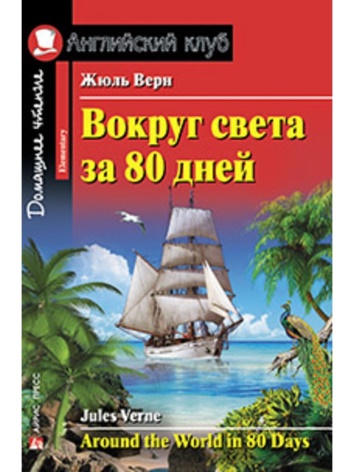 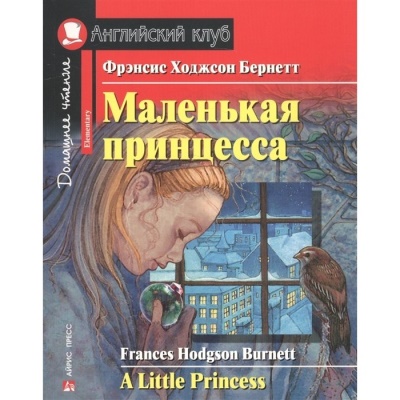 elementary6«ПриключенияТома Сойера», Марк Твен“The adventures of Tom Sawyer”, Mark Twain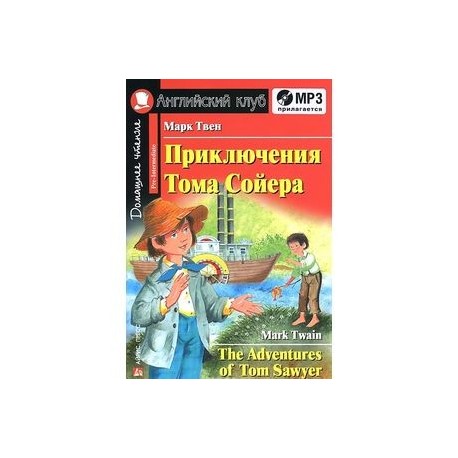 pre-intermediate7«Затерянный мир»; «Рассказы о Шерлоке Холмсе » Артур Конан Дойл“The Lost World”, “The Stories about Sherlock Holmes” Arthur Conan Doyle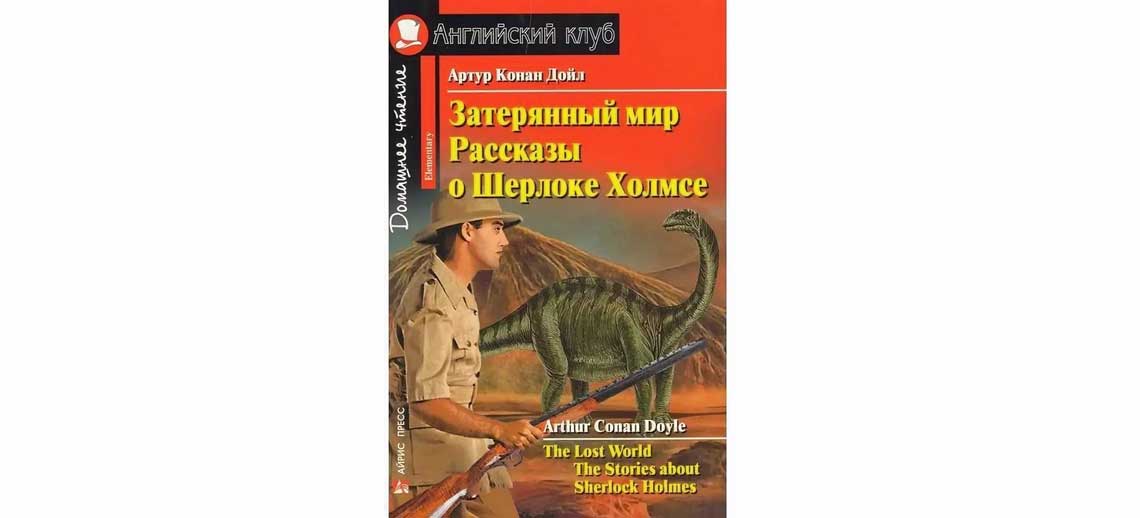 pre-intermediate9«Дары волхвов и другие рассказы,  О’Генри“The gift of the magi and other stories”, O’Henry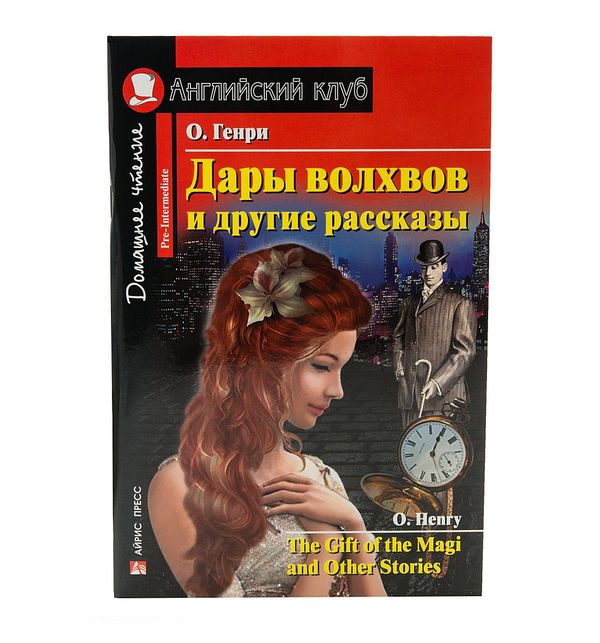 intermediate10«Человек со шрамом и другие рассказы»,  Сомерсет Моэм“The man with the scar and other stories”, Somerset Maugham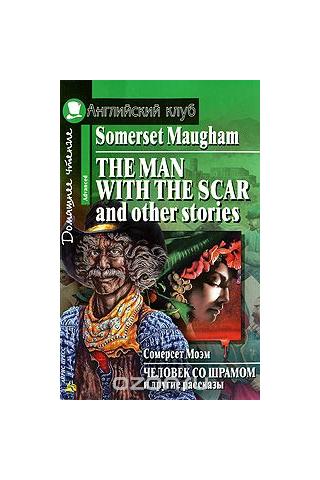 advanced11«Портрет Дориана Грея», Оскар Уайлд“The portrait of Dorian Grey”, Oscar Wild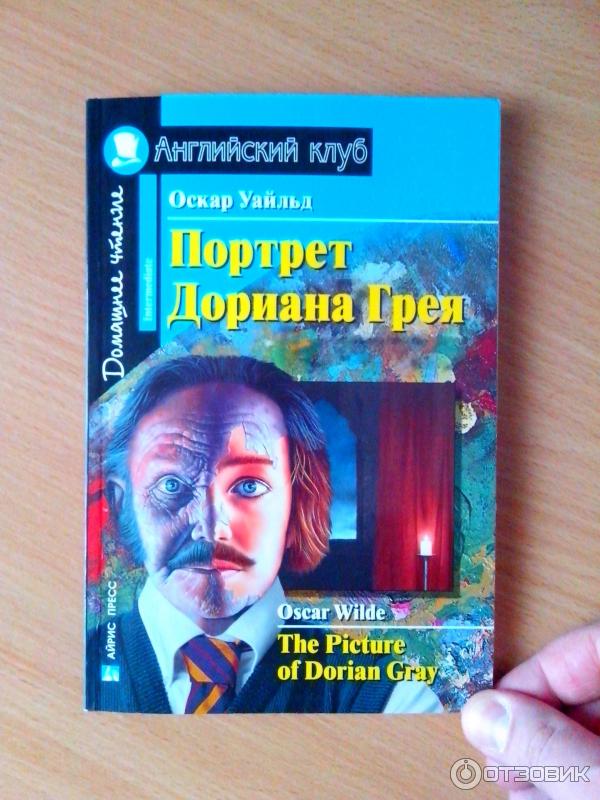 advanced